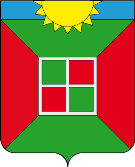 ГЛАВА ГОРОДСКОГО ПОСЕЛЕНИЯ СМЫШЛЯЕВКАМУНИЦИПАЛЬНОГО РАЙОНА ВОЛЖСКИЙСАМАРСКОЙ ОБЛАСТИПОСТАНОВЛЕНИЕот 27.04.2020 года № 301Об окончании отопительного сезона 2019-2020 г.г.В соответствии с Федеральным законом от 06.10.2003 № 131-ФЗ « Об общих принципах организации местного самоуправления в Российской Федерации» и согласно п. 5раздела IIПостановления Правительства РФ от 06.05.2011 № 354 «О предоставлении коммунальных услуг собственникам и пользователям жилых помещений в многоквартирных домах и жилых домов» Уставом городского поселения Смышляевка муниципального района Волжский Самарской области ПОСТАНОВЛЯЮ:1.Закончить отопительный сезон в городском поселении Смышляевка муниципального района Волжский Самарской области при установлении среднесуточной температуры наружного воздуха выше 8 градусов Цельсия в течении 5 суток подряд.2.Опубликовать настоящее Постановление в газете «Мой поселок».3.Контроль за исполнением настоящего Постановления возложить на первого заместителя Главы Администрации городского поселения Смышляевка А.А. Сапрыкина.Глава городского поселения Смышляевка                                         В.М. БрызгаловКлюева 2262090